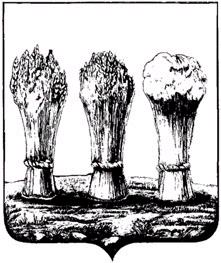 РЕШЕНИЕ______________									№______________О внесении изменений в Генеральный план города Пензы, утвержденный решением Пензенской городской Думы от 28.03.2008 № 916-44/4Руководствуясь Градостроительным кодексом Российской Федерации, Федеральным законом от 06.10.2003 № 131-ФЗ «Об общих принципах организации местного самоуправления в Российской Федерации», статьи 22 Устава города Пензы,Пензенская городская Дума решила:1. Внести в Генеральный план города Пензы, утвержденный решением Пензенской городской Думы от 28.03.2008 № 916-44/4 (Пензенский городской вестник, 2008, № 16; Пензенские губернские ведомости, 2008, № 18; 2009, № 16; 2010, № № 74, 88; Наша Пенза, 2011, № 23; Муниципальные ведомости. Пенза, 2012, № 20; 2015, № 11; 2015, № № 38, 40; 2016, № 15; Молодой ленинец. Спецпроект, 2016, № 20; Муниципальные ведомости. Пенза, 2016, № 73; Пенза, 2017, спецвыпуск № 16) следующие изменения:	1) подраздел 3.2.1 раздела 3 изложить в следующей редакции:«3.2.1 Жилые зоныРазмещение нового жилищного строительства предусматривается как на свободных от застройки территориях, так и в сложившейся селитебной части города, за счет завершения начатого строительства, проведения комплексной реконструкции жилых территорий со сносом преимущественно усадебного и малоэтажного ветхого фонда, изменения функционального использования промышленных территорий, расположенных в селитебной части города.В границах городской черты под жилищное строительство предлагается освоение 2506,6 га, из них:- свободные от застройки территории – 2066,6 га, или 81,9% территорий, новое строительство – 6332,2 тыс. кв. м;- реконструируемые жилые территории 440 га, или 18,1% осваиваемых территорий, новое строительство - 3291 тыс. кв. м.Плотность жилого фонда микрорайонов и кварталов нового строительства:- для многоэтажной застройки свободных территорий, составляет 7000 кв. м/га, в районах реконструкции также в среднем 7000 кв. м/га (от 6500 кв. м/га до 7500 кв. м/га - в зависимости от района строительства);- для малоэтажного многоквартирного - 4000 кв. м/га;- индивидуального с придомовыми участками - 1400 кв. м/га.В целом к концу расчетного срока территории жилой застройки возрастут на 2066,6 га, в том числе:- территории многоэтажной застройки - на 476,9 га;- малоэтажной многоквартирной застройки на 210,3 га;- малоэтажной индивидуальной - на 1379,4 га.Произойдет изменение в сторону увеличения территорий многоэтажной застройки и малоэтажной индивидуальной застройки. Площадь жилых территорий в границах современной городской черты увеличится с 4275 га до 6300,3 га.Распределение жилищного строительства и территорий приводится в таблице:												          »;2) в абзаце 4 подраздела 3.2.2 раздела 3 слова «549 га до 1494 га» заменить словами «549 га до 1506,1 га»;3) абзац 4 части 3 подраздела 3.2.3 раздела 3 изложить в следующей редакции:«К концу расчетного срока площадь территорий промышленных предприятий составит 2964 га, коммунально-складских организаций предприятий – 1217,8 га, в целом, производственные территории займут площадь 4181,8 га»;4) в подразделе 3.2.4 раздела 3:а) абзац 1 изложить в следующей редакции: «Решениями Генерального плана зеленые насаждения общего пользования (з.н.о.п) увеличиваются на 1315 га, что составит на расчетный срок 1781 га вместе с сохраняемыми (466,92 га) или 32,5 кв.м/чел»;б) в абзаце 3 цифры «3551,1» заменить цифрами «3471»;5) в подразделе 3.2.5 раздела 3:а) абзац 3 изложить в следующей редакции:«В соответствии с требованиями Свода правил СП 42.13330.2016 «Градостроительство. Планировка и застройка городских и сельских поселений. Актуализированная редакция СНиП 2.07.01-89*» городу необходимо увеличить площадь производственной базы питомников до 217,1га и цветочно-оранжерейных хозяйств до 15,0 га.»б) в абзаце 8 цифры «810» заменить цифрами «803,04»; в) в абзаце 9 цифры «556» заменить цифрами «549,04»;г) в абзаце 13 цифры «403,3» заменить цифрами «440,95»;6) подраздел 3.2.6 раздела 3 изложить следующей редакции:«3.2.6 Баланс территорийВ сводном виде изменения использования территорий в течение расчетного срока отражены в балансе территорий, составленном путем обмера опорного плана и основного чертежа генерального плана. Представленный баланс дает общее представление об изменении использования городских земель в результате реализации положений Генерального плана в период расчетного срока.»;7) абзацы 5-9 подраздела 3.3.1 раздела 3 изложить в следующей редакции:«Жилой фонд города к концу расчетного срока составит порядка 19,4 млн. кв.м, объем жилищного строительства в течение проектного периода определен в размере 9623,2 тыс.кв.м при среднегодовом вводе жилья - 542 тыс. кв. м, что составит следующую структуру жилищного строительства:- многоэтажная застройка 70,91% (13704 тыс. кв.м);- малоэтажная многоквартирная 7,33% (1420,2 тыс. кв.м);- малоэтажная одноквартирная 21,76% (4216,8 тыс. кв.м).Объем индивидуального жилищного строительства в 21,76% определен с учетом следующего:»;8) в подразделе 3.8 раздела 3:а) подпункт 1.1 пункта 1 таблицы изложить в следующей редакции:«                                                                                                                               »;б) подпункт 1.2 пункта 1 таблицы изложить в следующей редакции:«                                                                                                                               »;в) подпункт 3.1 пункта 3 таблицы изложить в следующей редакции:«                                                                                                                               »;г) подпункт 3.2 пункта 3 таблицы изложить в следующей редакции:«                                                                                                                                       »;д) подпункт 3.6 пункта 3 таблицы изложить в следующей редакции:«                                                                                                                                     »;е) подпункт 3.7 пункта 3 таблицы изложить в следующей редакции:«                                                                                                                           »;ж) подпункт 3.8 пункта 3 таблицы изложить в следующей редакции:«                                                                                                                             »;з) подпункт 3.9 пункта 3 таблицы изложить в следующей редакции:«                                                                                                                            »;и) подпункт 8.5 пункта 8 таблицы изложить в следующей редакции: «                                                                                                                             »;9) раздел 4 изложить в следующей редакции:«4. План (схема) Генерального плана города ПензыПенза. Генеральный план. Основной чертеж. Карта, границ населенного пункта, входящего в состав городского округа, функциональных зон городского округа» »;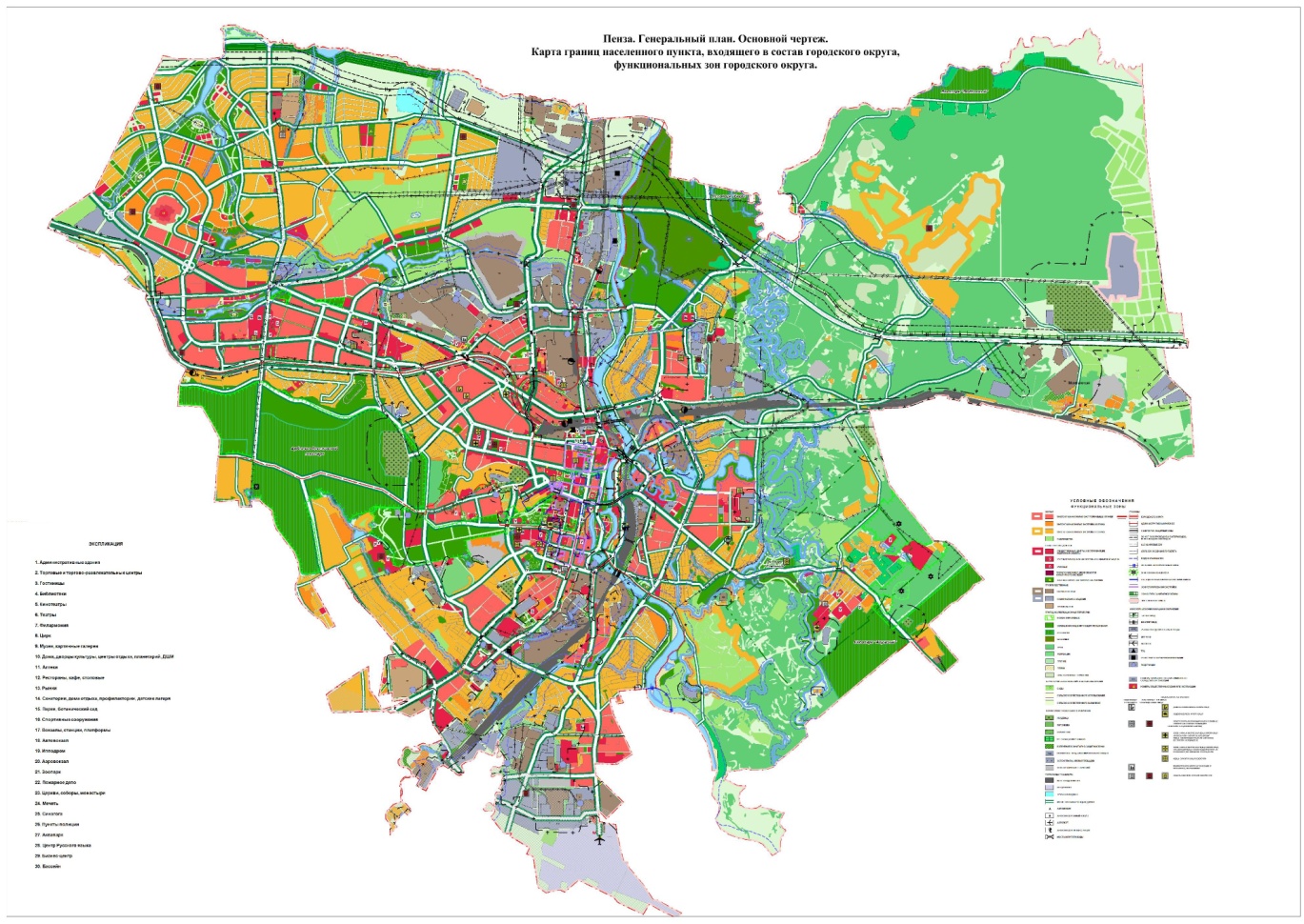 10) раздел 5 изложить в следующей редакции:«5. План (схема) магистралей и транспорта»;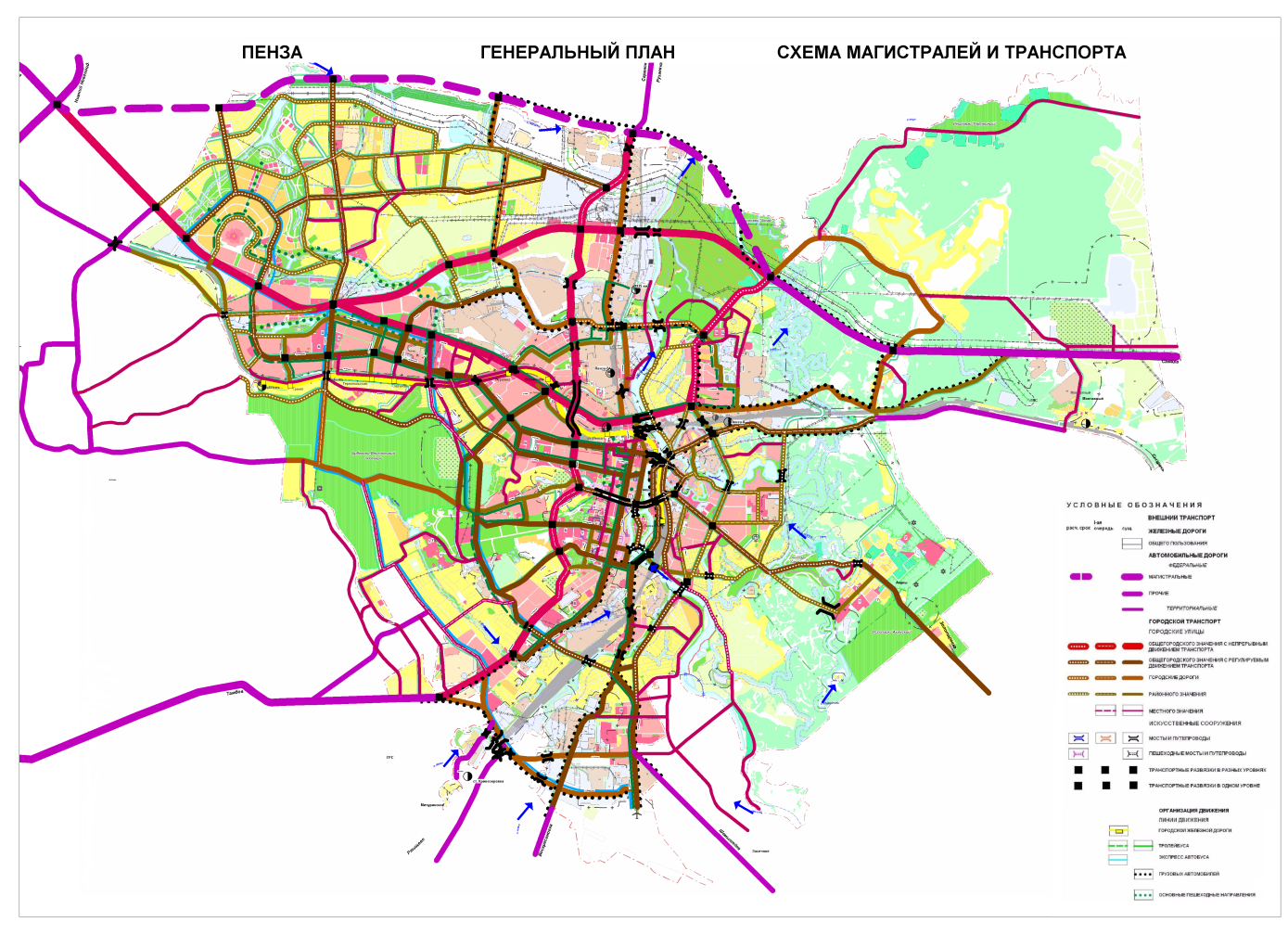 	11) раздел 6 изложить в следующей редакции:«6. План (схема) развития систем удаления и очистки поверхностного стока и развития хозяйственно – коммунальной канализации»;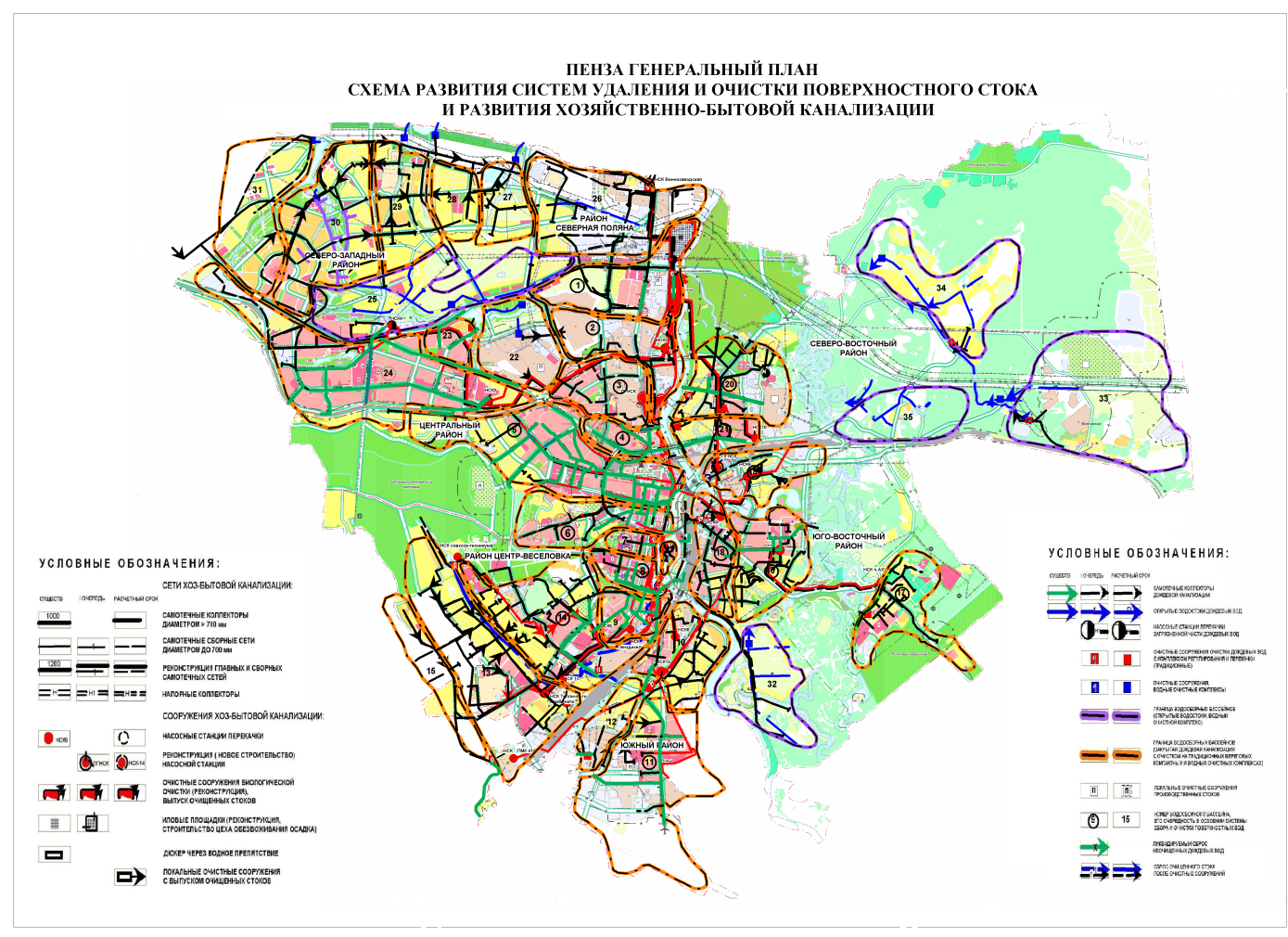 	12) раздел 7 изложить в следующей редакции:«7. План (схема) энергообеспечения».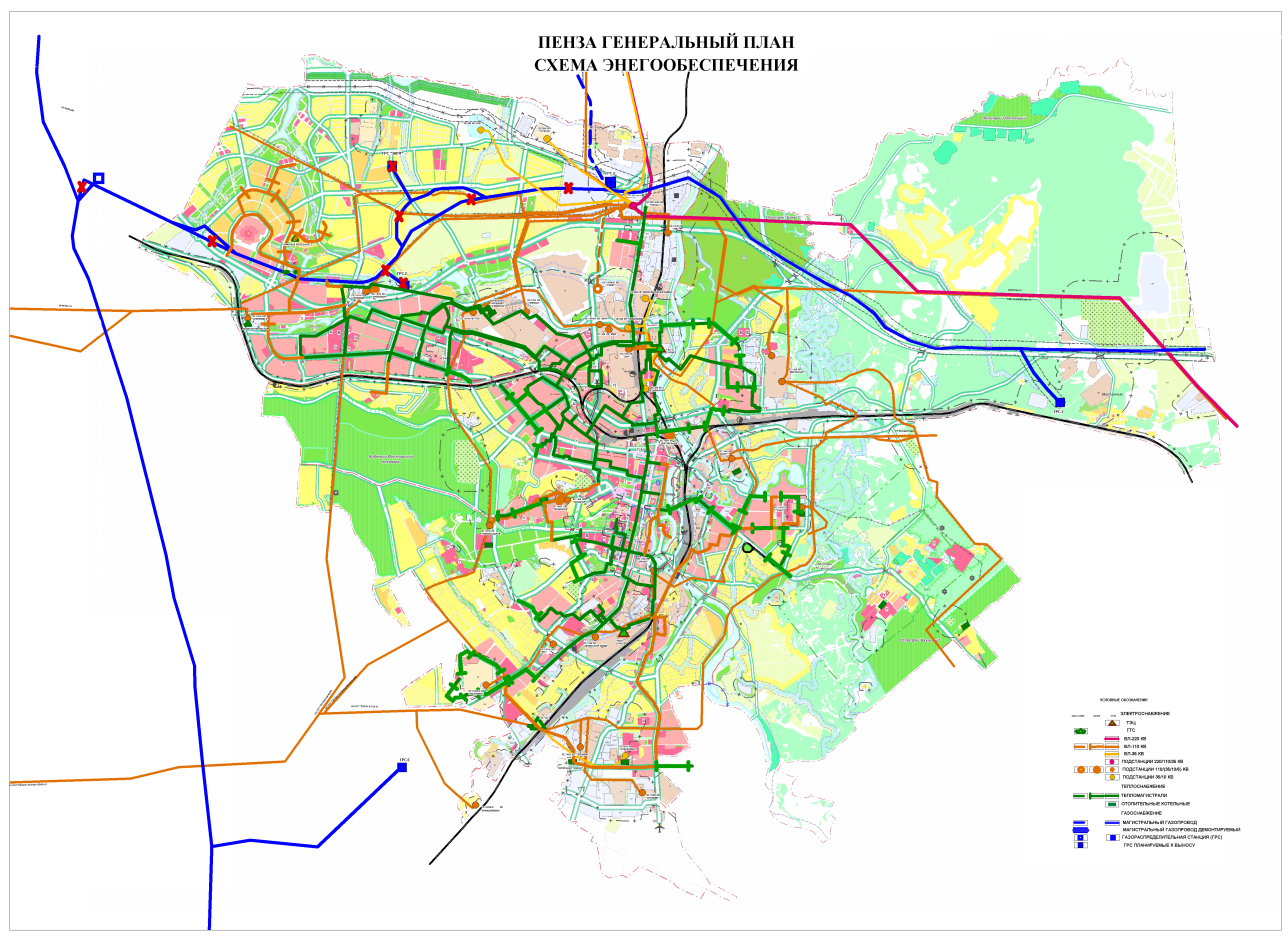 	13) раздел 8 изложить в следующей редакции:«8. План (схема) Карта планируемого размещения объектов местного значения в области образования, здравоохранения, физической культуры и спорта».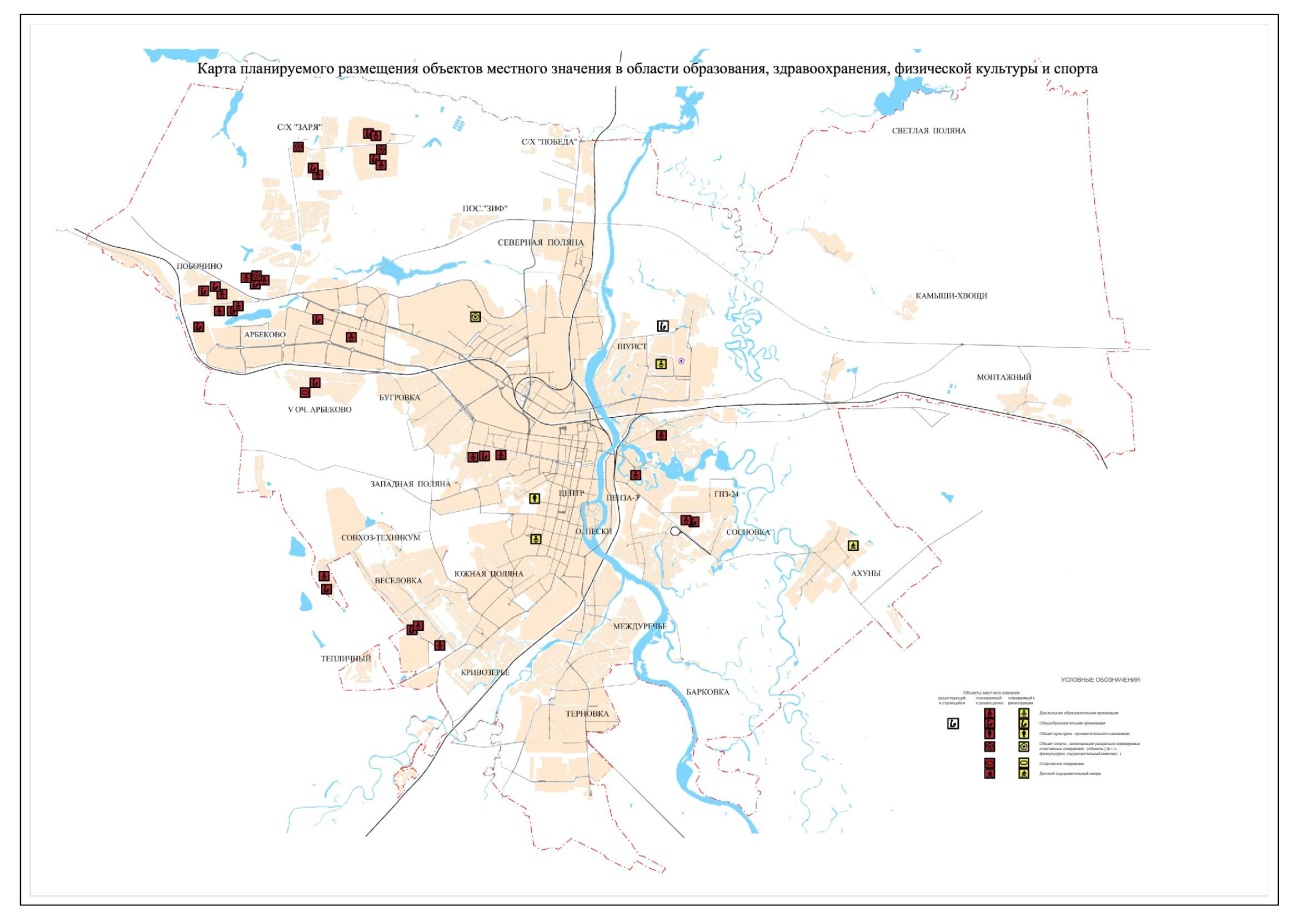 2. Настоящее решение опубликовать в муниципальной газете «Пенза».3. Настоящее решение вступает в силу на следующий день после его официального опубликования.Глава города								    Н.М. ТактаровПоказателиМногоэтажное строительствоМногоэтажное строительствоМалоэтажное строительствоМалоэтажное строительствоИндивидуальное с придомовыми участкамиИндивидуальное с придомовыми участкамиВсегоВсегоПоказателиТерритории, гаЖилой фонд тыс. кв.мТерритории, гаЖилой фонд тыс. кв.мТерритории, гаЖилой фонд тыс. кв.мЖилой фонд тыс. кв.мТерритории, гаИсходный год1316687022469727353042106094275Сохраняемый фонд1318,46882192,45792282,92292,89753,83793,7Новое строительство, в т.ч.916,96858210,3841,21379,419249623,22506,6-на свободных территориях476,93567210,3841,21379,419246332,22066,6-на территории реконструкции440329100003291440Всего по городу Пензе к концу расчетного срока:2235,313740402,71420,23662,34216,8193776300,3NП№/п/пТерриторииСовременное использованиеСовременное использованиеРасчетный срокРасчетный срокNП№/п/пТерриторииСовременное использованиеСовременное использованиев городской чертев городской чертеNП№/п/пТерриториига%га%11Территория всего29035,5100,029035,5100,022Зеркало воды2490,92490,933Жилая застройка: всего427514,76300,321,733В том числе:33- малоэтажная жилая застройка 1 - 3 этажа27359,43662,312,633- малоэтажная жилая застройка 2 - 5 этажей2240,8402,71,433- многоэтажная застройка выше 5 этажей13164,52235,37,744Общественная застройка5491,91506,15,255Территории инженерной и транспортной инфраструктуры, в т.ч.55- улицы, дороги, автостоянки, площади10473,614665,055в т.ч. внешний транспорт55- железнодорожного транспорта6772,36782,3455- автомобильного транспорта1400,51800,655- воздушного транспорта3261,13261,155- иного транспорта350,1350,166Промышленные территории292410,1296410,277Коммунально-складские территории10043,51217,84,288Территории специального назначения583,32,0803,042,899Зеленые насаждения общего пользования в т.ч.:4671,617816,199- лесопарки1690,25,8110Озеленение СЗЗ284,71,0549,041,9111Озеленение водоохранных зон1700,6135,450,47112Создание ветрозащитных полос-1190,4113Оранжерейные хозяйства140,0150,05114Прочие ООПТ--3301,14115Ботанический парк3,80,03,80,01116Рекреационные зоны360,1221,50,76117Озеленение улично-дорожной сети410,1650,22118Городские леса973833,55079,5417,519Кладбища101,10,3164,10,57220Территории сельскохозяйственного использования, в т.ч.5769,919,94572,0115,8220Предприятия, занимающиеся сельскохозяйственным производством3706,512,824458,4220Садоводческие объединения и индивидуальные садоводы2034,17,021267,3220Огороднические объединения и индивидуальные огородники29,30,129,30,1221Прочие территории5131,8274,820,94222По категориям земель:- земли промышленности, энергетики, транспорта, связи, радиовещания, телевидения, информатики, земли для обеспечения космической деятельности, земли обороны, безопасности и земли иного специального назначения;1160,4222- земли населенных пунктов29035,5100,028919,599,61.1Общая площадь земель городского поселения в установленных границахга29036290361.1В том числе территории:1.1жилых зонга/%4275/14,76300,3/21,71.1из них:1.1многоэтажная застройка выше 5 этажейга/%1316/4,52235,3/7,71.1малоэтажная застройка 2-5 этажейга/%224/0,8402,7/1,41.1малоэтажная застройка 1-3 этажага/%2735/9,43662,3/12,61.1общественно-деловых зонга/%549/1,91506,1/5,21.1производственных зонга/%2924/10,12964/10,21.1зон инженерной и транспортной инфраструктурга/%2625/9,02703/9,31.1рекреационных зонга/%36/0,1221,5/0,761.1зон сельскохозяйственного использованияга/%5909,8/20,44477,3/15,421.1зон специального назначения, в т.ч.га/%583,3/2,0612,45/2,11.1режимных зонга/%400/1,4440,95/1,51.1иных зонга/%183,3/0,6171,5/0,61.2зеленые насаждения общего пользованияга/%467/1,6 1781/6,13.1Жилищный фонд - всеготыс. кв.м. общей площади квартир10609193773.1В том числе:3.1государственной и муниципальной собственноститыс. кв.м. общей площади квартир/% к общему объему жилищного фонда353.1частной собственноститыс. кв.м. общей площади квартир/% к общему объему жилищного фонда653.2Из общего жилищного фонда:3.2в многоэтажных домах выше 5 этажейтыс. кв.м общей площади квартир/% к общему объему жилищного фонда6870/6513740/70,913.2в малоэтажных домах 2-5 этажейтыс. кв.м общей площади квартир/% к общему объему жилищного фонда697/6,61420,2/7,333.2в малоэтажных домах 1-3 этажатыс. кв.м общей площади квартир/% к общему объему жилищного фонда3042/28,44216,8/21,763.6Существующий сохраняемый жилищный фондтыс. кв.м общей площади квартир106099753,83.7Новое жилищное строительство - всеготыс. кв.м общей площади квартир2539623,23.8Структура нового жилищного строительстватыс. кв.м общей площади253/1009623,2/1003.8В том числе:3.8малоэтажное 1-3 этажатыс. кв.м общей площади квартир/% к общему объему нового жилищного строительства63/251924/20,23.8малоэтажное 2-5 этажейтыс. кв.м общей площади квартир/% к общему объему нового жилищного строительства10/4841,2/8,83.8многоэтажное выше 5 этажейтыс. кв.м общей площади квартир/% к общему объему нового жилищного строительства180/716858/713.9Из общего нового жилищного строительства размещается:тыс. кв.м общей площади квартир/% к общему объему нового жилищного строительства9623,2/1003.9на свободных территорияхтыс. кв.м общей площади квартир/% к общему объему нового жилищного строительства6332,2/65,83.9за счет реконструкции существующей застройкитыс. кв.м общей площади квартир/% к общему объему нового жилищного строительства3291/34,28.5Озеленение санитарно-защитных и водоохранных зонга284,7 - СЗЗ170 - ВЗ549,04 – СЗЗ135,5 - ВЗ